АДМИНИСТРАЦИЯ ХАДЫЖЕНСКОГО ГОРОДСКОГО ПОСЕЛЕНИЯАПШЕРОНСКОГО РАЙОНАПОСТАНОВЛЕНИЕОт 28.12.2021 г.		                       		                       № 687  г. Хадыженск«Об утверждении муниципальной программы Хадыженского городского поселения Апшеронского района «Развитие физической культуры и спорта» В соответствии с Федеральным законом от 7 мая 2013 года № 104-ФЗ «О внесении изменений в Бюджетный кодекс Российской Федерации и отдельные законодательные акты Российской Федерации в связи с  совершенствованием бюджетного процесса», с Федеральным законом от 6 октября 2003 года № 131-ФЗ «Об общих принципах организации местного самоуправления в Российской Федерации», постановлением администрации Хадыженского городского поселения Апшеронского района от 08.12.2014 года №565 «Об утверждении Порядка принятия и разработке, формирования, реализации и оценки эффективности реализации муниципальных программ Хадыженского городского поселения Апшеронского района», п о с т а н о в л я ю:1. Утвердить муниципальную программу Хадыженского городского поселения Апшеронского района «Развитие физической культуры и спорта» (приложение).2. Отделу организационно-кадровой работы администрации Хадыженского городского поселения Апшеронского района (Кожухова) разместить настоящее постановление на официальном сайте администрации Хадыженского городского поселения Апшеронского района.3. Контроль за выполнением настоящего постановления возложить на заместителя главы Хадыженского городского поселения Апшеронского района Т.И.Сулименко4. Постановление вступает в силу со дня его подписания.Глава Хадыженского городскогопоселения Апшеронского района                                                         Ю.Н.Захарова ПРИЛОЖЕНИЕ                                                                                            УТВЕРЖДЕНА                                                                  постановлением администрацииХадыженского городского поселения                                                                          Апшеронского района                                                                         От ______________г. №___________ПАСПОРТмуниципальной программы Хадыженского городского поселенияАпшеронского района «Развитие физической культуры и спорта» 1. Характеристика текущего состояния и прогноз развитияпоселения в сфере физической культуры и спорта Основополагающей задачей политики администрации Хадыженского городского поселения Апшеронского района является создание условий для роста благосостояния населения поселения, национального самосознания и обеспечения долгосрочной социальной стабильности. Создание базы для сохранения и улучшения физического и духовного здоровья граждан в значительной степени способствует решению указанной задачи. В то же время существенным фактором, определяющим состояние здоровья населения, является поддержание оптимальной физической активности в течение всей жизни каждого жителя поселения. Роль спорта становится не только все более заметным социальным, но и политическим фактором в современном мире. Привлечение населения поселения к занятиям физической культурой, а также успехи на состязаниях являются бесспорным доказательством жизнеспособности и духовной силы любой нации, а также её военной и политической мощи. Однако уровень развития физической культуры и спорта ещё не в полной мере соответствует общим положительным социально-экономическим преобразованиям в Российской Федерации. При этом расходы государства на занятия граждан физической культурой и спортом являются экономически эффективным вложением в улучшения качества жизни населения края. Таким образом, перед сферой физической культуры и спорта стоят задачи по решению комплекса проблем.Первой проблемой является ухудшение здоровья, физического развития и физической подготовленности населения поселения. В целом не менее 60 процентов обучающихся имеют нарушение здоровья. По данным Минздрава России, только 14 процентов старшеклассников считаются практически здоровыми. Свыше 40 процентов допризывной молодёжи не соответствуют требованиям, предъявляемым армейской службой, в том числе выполнения минимальных нормативов физической подготовки. Научные и статистические исследования подтверждают, что по сравнению с лицами, не занимающимися спортом, люди, активно и регулярно занимающиеся спортом, в 1,5 раза меньше страдают от утомляемости, в 2 раза реже болеют заболеваниями органов пищеварения, в 2,5 раза реже - гипертонической болезнью, в 3,5 раза реже - хроническим тонзиллитом, в 2 раза реже - гриппом. Как результат, лица, активно занимающиеся спортом, в 2,3 раза реже пропускают работу по состоянию здоровья. Колоссальный экономический и социальный эффект от развития массовой физической культуры и спорта бесспорен.Второй проблемой является отсутствие эффективной системы детско-юношеского спорта. Нерешённые проблемы материально-технического и кадрового обеспечения сдерживают развитие детско-юношеского спорта, не позволяют готовить полноценный резерв для спортивных сборных команд страны.Третьей проблемой является недостаточно развитая материально-техническая спортивная база. Это существенно затрудняет развитие физической культуры и массового спорта, подготовку спортивного резерва и спортсменов высокого класса.Положительное решение данных вопросов станет основой для разработки комплекса мероприятий по развитию физической культуры и спорта, предусматривающих объединение усилий администрации поселения, физкультурно-спортивных общественных объединений и организаций, а также отдельных граждан. Необходимо соединение процесса физического воспитания в школах и занятий спортом по месту жительства детей и молодёжи.  2. Цели, задачи и целевые показатели, сроки и этапыреализации муниципальной программыЦели муниципальной программы:- формирование здорового образа жизни, оздоровление населения, гармоничное воспитание здорового, физически крепкого поколения Хадыженского городского поселения Апшеронского района; - поддержка физкультурно-оздоровительных и спортивных социально ориентированных некоммерческих организаций и укрепление их материально-технической базы и вовлечение в активные занятия физической культурой и спортом широких слоёв населения, особенно детей и молодёжи.Задачи муниципальной программы:- создание условий для регулярных занятий физической культурой и спортом различных категорий населения, вовлечение в активные занятия физической культурой и спортом широких слоёв населения, особенно детей и молодёжи;- оснащение мероприятий наградным материалом, сувенирной продукцией, спортивным инвентарём и оборудованием;- выполнение мероприятий по капитальному ремонту спортивных площадок;- укрепление материально-технической базы спортивных организаций для занятий физической культурой и спортом, создание эффективной системы подготовки спортивного резерва.Срок реализации муниципальной программы – 2022 год.Информация о целях, задачах и характеризующих их целевых показателях муниципальной программы приводится в таблице № 1 Таблица №1Цели, задачи и целевые показатели муниципальной программы3. Перечень и краткое описание подпрограммМуниципальная программа состоит из следующих подпрограмм:- подпрограмма «Развитие физической культуры и спорта» по данной подпрограмме производятся расходы на содержание МБУ СК «Нефтяник» Хадыженского городского поселения Апшеронского района укрепление его материально технической базы;- основные мероприятия муниципальной программа «Обеспечение организации и проведения физкультурных мероприятий и массовых спортивных мероприятий» мероприятие направлено на вовлечение молодёжи вести здоровый образ жизни, проведение соревнований в таких спортивных дисциплинах как дзюдо, тхэквондо, футбол, настольный теннис, баскетбол.Также организация и проведение спортивно-массовых мероприятий, туристических фестивалей, посвящённые памятным датам.4.Обоснование ресурсного обеспечения муниципальной программыОбщая потребность в финансировании муниципальной программы на 2022 год составляет 4142 тыс. рублей из бюджета Хадыженского городского поселения Апшеронского района, из них:Информация об общем объёме финансирования муниципальной программы и объёмах финансирования основных мероприятий приведена в таблице №3Таблица №3Ресурсное обеспечение муниципальной программы5 Прогноз сводных показателей муниципальных заданий на оказание муниципальных услуг (выполнения работ) муниципальными учреждениями городского поселения Апшеронского района в сфере реализации муниципальной программы Прогноз сводных показателей муниципальных заданий на оказание муниципальных услуг (выполнения работ) муниципальным учреждением Хадыженского городского поселения Апшеронского района в сфере реализации муниципальной программы приведены в таблице № 4Таблица № 4Прогноз сводных показателей муниципальных заданий на оказаниемуниципальных услуг (выполнения работ) муниципальными учреждениями Хадыженского городского поселения Апшеронского района в сфере реализации муниципальной программы6 Меры правового регулирования в сфере реализации муниципальной программыПравовые акты в сфере реализации муниципальной программы Хадыженского городского поселения Апшеронского района «Развитие физической культуры и спорта» не разрабатывались.7. Методика оценки эффективности реализации муниципальной программыОценка эффективности реализации муниципальной программы проводится в соответствии с Типовой методикой оценки эффективности реализации муниципальной программы, Приложение № 6 к порядку принятия решения о разработке, формирования, реализации и оценки эффективности реализации муниципальных программ Апшеронского городского поселения Апшеронского района, утверждённому постановлением администрации Апшеронского городского поселения Апшеронского района от 08 декабря 2014 года № 565 «Об утверждении порядка принятия решения о разработке, формирования и оценки эффективности реализации муниципальных программ Хадыженского городского поселения Апшеронского района».8. Механизм реализации муниципальной программы и контроль за еёвыполнениемТекущее управление муниципальной программой осуществляет по вопросам культуры, молодёжи, физической культуры и спорта Хадыженского городского поселения Апшеронского района (далее – координатор муниципальной программы), который:- обеспечивает разработку муниципальной программы, её согласование с координаторами основных мероприятий, участниками муниципальной программы;- формирует структуру муниципальной программы и участников муниципальной программы;- организует реализацию муниципальной программы, участников муниципальной программы;- принимает решение о необходимости внесения в установленном порядке изменений в муниципальную программу;- несёт ответственность за достижение целевых показателей муниципальной программы;- осуществляет подготовку предложений по объёмам и источникам финансирования реализации муниципальной программы на основании предложений участников муниципальной программы;- разрабатывает формы отчётности для участников муниципальной программы, необходимые для осуществления контроля за выполнением муниципальной программы, устанавливает сроки их предоставления;- проводит мониторинг реализации муниципальной программы и анализ отчётности, представляемой участниками муниципальной программы;- ежегодно проводит оценку эффективности реализации муниципальной программы;- готовит ежегодный доклад о ходе реализации муниципальной программы и оценке эффективности ее реализации (далее - доклад о ходе реализации муниципальной программы);- организует информационную и разъяснительную работу, направленную на освещение целей и задач муниципальной программы в печатных средствах массовой информации, на официальном сайте в информационно-телекомму-никационной сети Интернет; - осуществляет иные полномочия, установленные муниципальной программой.Координатор муниципальной программы ежегодно, не позднее 31 декабря текущего финансового года, утверждает согласованный с  участниками муниципальной программы план реализации муниципальной программы на очередной финансовый год (далее - план реализации муниципальной программы).В плане реализации муниципальной программы отражаются:- контрольные события, оказывающие существенное влияние на сроки и результаты реализации муниципальной программы (с указанием их сроков и ожидаемых результатов); Координатор муниципальной программы ежегодно, не позднее 31 декабря текущего финансового года, разрабатывает и утверждает согласованный с  участниками муниципальной программы детальный план-график реализации муниципальной программы на очередной финансовый год (далее - детальный план-график). Координатор муниципальной программы осуществляет контроль за выполнением плана реализации муниципальной программы и детального плана-графика. Координатор муниципальной программы ежегодно, до 15 февраля года, следующего за отчётным годом, направляет в финансовый отдел Хадыженского городского поселения Апшеронского района доклад о ходе реализации муниципальной программы на бумажных и электронных носителях.Доклад о ходе реализации муниципальной программы должен содержать:- сведения о фактических объёмах финансирования муниципальной программы в целом и по каждому включённому в муниципальную программу, и основных мероприятий в разрезе источников финансирования;- сведения о фактическом выполнении включённых в муниципальную программу и основных мероприятий с указанием причин их невыполнения или неполного выполнения;- сведения о соответствии фактически достигнутых целевых показателей реализации муниципальной программы и входящих в её состав и основных мероприятий плановым показателям, установленным муниципальной программой;- оценку эффективности реализации муниципальной программы.К докладу о ходе реализации муниципальной программы прилагаются отчёты об исполнении целевых показателей муниципальной программы  В случае расхождений между плановыми и фактическими значениями объёмов финансирования и целевых показателей координатором муниципальной программы проводится анализ факторов и указываются в докладе о ходе реализации муниципальной программы причины, повлиявшие на такие расхождения. По муниципальной программе, срок реализации которой завершился в отчётном году, координатор муниципальной программы представляет в финансовый отдел Хадыженского городского поселения Апшеронского района доклад о результатах её выполнения, включая оценку эффективности реализации муниципальной программы за истекший год и весь период реализации муниципальной программы.Заместитель главы Хадыженскогогородского поселения Апшеронского района                                     Т.И.СулименкоПРИЛОЖЕНИЕк муниципальной программе Хадыженского городского поселения Апшеронского района «Развитие физической культуры и спорта»ПАСПОРТподпрограммы«Развитие физической культуры и массового спорта»1. Характеристика текущего состояния и прогноз развитияпоселения в сфере физической культуры и спорта.Спорт в Хадыженском городском поселении Апшеронского района становится не только все более заметным социальным, но и политическим фактором. Привлечение населения поселения к занятиям физической культурой, а также успехи на состязаниях являются бесспорным доказательством жизнеспособности и духовной силы любой нации, а также ее военной и политической мощи.На территории Хадыженского городского поселения Апшеронского района осуществляет свою деятельность муниципальное бюджетное учреждение «Спортивный комплекс Нефтяник» Хадыженского городского поселения. Данное учреждение является одним из главных объектов развития физической культуры и здорового образа жизни у населения города. Ежедневно на территории учреждения проводятся профессиональные занятия по разным видам спорта. Вместе с тем его посещает большое количество любителей здорового образа жизни и семей с детьми.Укрепление материально-технической базы учреждения повысит профессиональный и эстетический уровень учреждения и привлечёт намного больше потребителей данной услуги. Ведь здоровый образ жизни положительно влияет на духовное и нравственное сознание подрастающего поколения, формирование человека как личности, путём достижений в спорте.2. Перечень мероприятий и краткое описание подпрограммы.Мероприятия подпрограммы направлены на решения значимых вопросов в области физической культуры и спорта. Подпрограмма включает в себя мероприятия, направленные на содержание муниципального бюджетного учреждения «Спортивный комплекс Нефтяник» Хадыженского городского поселения Апшеронского района.Мероприятия подпрограммы указаны в Таблицы №1.Таблица № 1Перечень мероприятий муниципальной подпрограммы«Развитие физической культуры и спорта»3. Обоснование ресурсного обеспечения муниципальной программыОбщая потребность в финансировании муниципальной подпрограммы на 2022 год составляет 4142,0 тыс. рублей из бюджета Хадыженского городского поселения Апшеронского района.Информация об общем объёме финансирования муниципальной подпрограммы приведена в таблице № 2.Таблица № 2Ресурсное обеспечение подпрограммы«Развитие физической культуры и массового спорта»4. Прогноз сводных показателей муниципальных заданий на оказаниемуниципальных услуг (выполнения работ) муниципальными учреждениями Хадыженского городского поселения Апшеронского района в сфере реализации муниципальной подпрограммы.Прогноз сводных показателей муниципальных заданий на оказание муниципальных услуг (выполнения работ) муниципальным учреждением Хадыженского городского поселения Апшеронского района в сфере реализации муниципальной подпрограммы приведены в таблице № 3.Таблица № 3Прогноз сводных показателей муниципальных заданий на оказаниемуниципальных услуг (выполнения работ) муниципальными учреждениями Хадыженского городского поселения Апшеронского района в сфере реализации муниципальной подпрограммы5. Меры правового регулирования в сфере реализации муниципальной подпрограммыПравовые акты в сфере реализации муниципальной подпрограммы Хадыженского городского поселения Апшеронского района «Развитие физической культуры и спорта» не разрабатывались.6. Методика оценки эффективности реализации муниципальной ПодпрограммыОценка эффективности реализации муниципальной подпрограммы проводится в соответствии с Типовой методикой оценки эффективности реализации муниципальной программы, Приложение № 6 к порядку принятия решения о разработке, формирования, реализации и оценки эффективности реализации муниципальных программ Хадыженского городского поселения Апшеронского района, утверждённому постановлением администрации Хадыженского городского поселения Апшеронского района от 08 декабря 2014 года № 565 «Об утверждении порядка принятия решения о разработке, формирования и оценки эффективности реализации муниципальных программ Хадыженского городского поселения Апшеронского района».7. Механизм реализации муниципальной подпрограммы и контроль за еевыполнениемТекущее управление муниципальной подпрограммой осуществляет администрации Хадыженского городского поселения Апшеронского района (далее – координатор муниципальной программы), который:- обеспечивает разработку муниципальной программы, ее согласование с координаторами основных мероприятий, участниками муниципальной подпрограммы;- формирует структуру муниципальной подпрограммы и участников муниципальной подпрограммы;- организует реализацию муниципальной подпрограммы, участников муниципальной подпрограммы;- принимает решение о необходимости внесения в установленном порядке изменений в муниципальную подпрограмму;- несёт ответственность за достижение целевых показателей муниципальной подпрограммы;- осуществляет подготовку предложений по объёмам и источникам финансирования реализации муниципальной подпрограммы на основании предложений участников муниципальной подпрограммы;- разрабатывает формы отчётности для участников муниципальной программы, необходимые для осуществления контроля за выполнением муниципальной программы, устанавливает сроки их предоставления;- проводит мониторинг реализации муниципальной программы и анализ отчётности, представляемой участниками муниципальной программы;- ежегодно проводит оценку эффективности реализации муниципальной программы;- готовит ежегодный доклад о ходе реализации муниципальной программы и оценке эффективности ее реализации (далее - доклад о ходе реализации муниципальной программы);- организует информационную и разъяснительную работу, направленную на освещение целей и задач муниципальной программы в печатных средствах массовой информации, на официальном сайте в информационно-телекомму-никационной сети Интернет; - осуществляет иные полномочия, установленные муниципальной программой.Координатор муниципальной программы ежегодно, не позднее 31 декабря текущего финансового года, утверждает согласованный с участниками муниципальной программы план реализации муниципальной программы на очередной финансовый год (далее - план реализации муниципальной программы).В плане реализации муниципальной программы отражаются:- контрольные события, оказывающие существенное влияние на сроки и результаты реализации муниципальной программы (с указанием их сроков и ожидаемых результатов); Координатор муниципальной программы ежегодно, не позднее 31 декабря текущего финансового года, разрабатывает и утверждает согласованный с участниками муниципальной программы детальный план-график реализации муниципальной программы на очередной финансовый год (далее - детальный план-график). Координатор муниципальной программы осуществляет контроль за выполнением плана реализации муниципальной программы и детального плана-графика.Координатор муниципальной программы ежеквартально, до 20-го числа месяца, следующего за отчётным кварталом, представляет в финансовый отдел Хадыженского городского поселения Апшеронского района заполненные отчётные формы мониторинга реализации муниципальной программы.Координатор муниципальной программы ежегодно, до 15 февраля года, следующего за отчётным годом, направляет в финансовый отдел Хадыженского городского поселения Апшеронского района доклад о ходе реализации муниципальной программы на бумажных и электронных носителях.Доклад о ходе реализации муниципальной программы должен содержать:- сведения о фактических объёмах финансирования муниципальной программы в целом и по каждому включённому в муниципальную программу, и основных мероприятий в разрезе источников финансирования;- сведения о фактическом выполнении включённых в муниципальную программу и основных мероприятий с указанием причин их невыполнения или неполного выполнения;- сведения о соответствии фактически достигнутых целевых показателей реализации муниципальной программы и входящих в ее состав и основных мероприятий плановым показателям, установленным муниципальной программой;- оценку эффективности реализации муниципальной программы.К докладу о ходе реализации муниципальной программы прилагаются отчёты об исполнении целевых показателей муниципальной программы  В случае расхождений между плановыми и фактическими значениями объёмов финансирования и целевых показателей координатором муниципальной программы проводится анализ факторов и указываются в докладе о ходе реализации муниципальной программы причины, повлиявшие на такие расхождения.По муниципальной программе, срок реализации которой завершился в отчётном году, координатор муниципальной программы представляет в финансовый отдел Хадыженского городского поселения Апшеронского района доклад о результатах ее выполнения, включая оценку эффективности реализации муниципальной программы за истекший год и весь период реализации муниципальной программы.Заместитель главы Хадыженскогогородского поселения Апшеронского района                                     Т.И.СулименкоКоординатормуниципальнойпрограммыадминистрация Хадыженского городского поселения Апшеронского района Участникимуниципальнойподпрограммыадминистрация Хадыженского городского поселения Апшеронского районаПодпрограммыучастникимуниципальной программы подпрограмма «Развитие физической культуры и спорта»Ведомственные целевыепрограммыне предусмотрены Целимуниципальнойпрограммыформирование здорового образа жизни, оздоровление населения, гармоничное воспитание здорового, физически крепкого поколения Хадыженского городского поселения Апшеронского района поддержка физкультурно-оздоровительных и спортивных социально ориентированных некоммерческих организаций, укрепление их материально-технической базы и вовлечение в активные занятия физической культурой и спортом широких слоёв населения, особенно детей и молодёжиЗадачимуниципальнойпрограммысоздание условий для регулярных занятий физической культурой и спортом различных категорий населения, вовлечение в активные занятия физической культурой и спортом широких слоёв населения, особенно детей и молодёжи;оснащение мероприятий наградным материалом, сувенирной продукцией, спортивным инвентарём и оборудованием;выполнение мероприятий по капитальному ремонту спортивных площадок;укрепление материально-технической базы спортивных организаций для занятий физической культурой и спортом, создание эффективной системы подготовки спортивного резерва Перечень целевыхпоказателеймуниципальнойпрограммыколичество проведённых спортивно-массовых мероприятий, посвящённых памятным, праздничным и торжественным датам, соревнований, спартакиад, фестивалей охват населения поселения в результате проведения спортивно-массовых мероприятий, посвящённых памятным, праздничным и торжественным датам, соревнований, спартакиад, фестивалей;количество приобретённого наградного материала, спортивного инвентаря и оборудования;количество проведённых спортивно-массо-вых мероприятий социально ориентированными некоммерческими организациями на территории Хадыженского городского поселения Апшеронского района;охват населения поселения в результате проведения спортивно-массовых мероприятий социально ориентированными некоммерческими организациями; количество приобретённого спортивного инвентаря и оборудования для социально ориентированных некоммерческих организаций.Этапы и сроки реализациимуниципальной программы2022 годОбъёмы бюджетныхассигнованиймуниципальнойпрограммыобщий объем бюджетных ассигнований из бюджета Хадыженского городского поселения Апшеронского района составляет 4142,0 тыс. рублей  Контроль за выполнениеммуниципальной программыадминистрация Хадыженского городского поселения Апшеронского района и Совет Хадыженского городского поселения Апшеронского района№ п/пНаименование целевого показателяЕдиница измеренияСтатус Значение показателей№ п/пНаименование целевого показателяЕдиница измеренияСтатус 2022 год123451.Количество проведённых спортивно-массовых мероприятий, посвящённых памятным, праздничным и торжественным датам, соревнований, спартакиад, фестивалейединиц1252.Охват участников спортивно-массовых мероприятий, посвящённых памятным, праздничным и торжественным датам, соревнований, спартакиад, фестивалейчеловек14 000 3.Количество проведённых спортивно-массовых мероприятий социально ориентированными некоммерческими организациями на территории Хадыженского городского поселения Апшеронского района единиц204.Охват населения поселения в результате проведения спортивно-массовых мероприятий социально ориентированными некоммерческими организациямичеловек7505.Количество приобретённого спортивного инвентаря и оборудования для социально ориентированных некоммерческих организацийединиц100№НаименованиеСтатусИсточник финансирования)Объем финансирования, всего (тыс. руб.)2022Непосредственный результат реализации мероприятия Муниципальный заказник, главный распорядитель бюджетных средств, исполнитель123456781Цель Формирование здорового образа жизни, оздоровление населения, гармоничное воспитание здорового, физически крепкого поколения Формирование здорового образа жизни, оздоровление населения, гармоничное воспитание здорового, физически крепкого поколения Формирование здорового образа жизни, оздоровление населения, гармоничное воспитание здорового, физически крепкого поколения Формирование здорового образа жизни, оздоровление населения, гармоничное воспитание здорового, физически крепкого поколения Формирование здорового образа жизни, оздоровление населения, гармоничное воспитание здорового, физически крепкого поколения 1.1Задача Создание условий для регулярных занятий физической культурой и спортом различных категорий населения, обеспечение наградным инвентарём, укрепление материально-технической базыСоздание условий для регулярных занятий физической культурой и спортом различных категорий населения, обеспечение наградным инвентарём, укрепление материально-технической базыСоздание условий для регулярных занятий физической культурой и спортом различных категорий населения, обеспечение наградным инвентарём, укрепление материально-технической базыСоздание условий для регулярных занятий физической культурой и спортом различных категорий населения, обеспечение наградным инвентарём, укрепление материально-технической базыСоздание условий для регулярных занятий физической культурой и спортом различных категорий населения, обеспечение наградным инвентарём, укрепление материально-технической базы1.1.1.1Субсидии на выполнение муниципального задания МБУ «Спортивный комплекс Нефтяник» Хадыженского городского поселения Апшеронского районавсего4142,04142,0Администрация Хадыженского городского поселения Апшеронского района1.1.1.1Субсидии на выполнение муниципального задания МБУ «Спортивный комплекс Нефтяник» Хадыженского городского поселения Апшеронского районакраевой бюджетАдминистрация Хадыженского городского поселения Апшеронского района1.1.1.1Субсидии на выполнение муниципального задания МБУ «Спортивный комплекс Нефтяник» Хадыженского городского поселения Апшеронского районафедеральный бюджетАдминистрация Хадыженского городского поселения Апшеронского района1.1.1.1Субсидии на выполнение муниципального задания МБУ «Спортивный комплекс Нефтяник» Хадыженского городского поселения Апшеронского районабюджет поселения4142,04142,0Администрация Хадыженского городского поселения Апшеронского района1.1.1.1Субсидии на выполнение муниципального задания МБУ «Спортивный комплекс Нефтяник» Хадыженского городского поселения Апшеронского районавнебюджетные источникиАдминистрация Хадыженского городского поселения Апшеронского районаНаименование услуги (работы), показателя объёма (качества) услуги (работы)Значение показателя объёма (качества) услуги (работы)Значение показателя объёма (качества) услуги (работы)Расходы бюджета поселения на оказание муниципальной услуги, тыс. руб.Наименование услуги (работы), показателя объёма (качества) услуги (работы)Единица измерения2022 год2022 годНаименование услугиОрганизация и проведение физкультурно-оздоровительных и спортивно-массовых мероприятий для различных категорий населенияОрганизация и проведение физкультурно-оздоровительных и спортивно-массовых мероприятий для различных категорий населенияОрганизация и проведение физкультурно-оздоровительных и спортивно-массовых мероприятий для различных категорий населенияПоказатель объёма (качества) услуги (работы)Количество физкультурно-оздоровительных и спортивно-массовых мероприятийКоличество физкультурно-оздоровительных и спортивно-массовых мероприятийКоличество физкультурно-оздоровительных и спортивно-массовых мероприятийМероприятие «Финансовое обеспечение деятельности муниципального бюджетного учреждения Хадыженского городского поселения Апшеронского района «Спортивный комплекс Нефтяник» (предоставление субсидии)единиц1554142,0Координатор подпрограммыадминистрация Хадыженского городского поселения Апшеронского районаУчастники подпрограммымуниципальное бюджетное учреждение «Спортивный комплекс Нефтяник» Хадыженского городского поселения Апшеронского районаЦели подпрограммыподдержка физкультурно-оздоровительных и спортивных организаций и укрепление их материально-технической базы и вовлечение в активные занятия физической культурой и спортом широких слоёв населения, особенно детей и молодёжиЗадачи подпрограммысоздание условий для регулярных занятий физической культурой и спортом различных категорий населения, вовлечение в активные занятия физической культурой и спортом широких слоёв населения, особенно детей и молодёжиПеречень целевых показателей подпрограммыколичество проведённых спортивно-массовых мероприятий, посвящённых памятным, праздничным и торжественным датам, соревнований, спартакиад, фестивалей;Этапы и сроки реализации подпрограммы2022 годОбъёмы бюджетных ассигнований подпрограммыобщий объём бюджетных ассигнований из бюджета Хадыженского городского поселения Апшеронского района составляет 4142,0 тыс. рублей, из них:средства местного бюджета составляют 4142,0 тыс. рублей.Контроль за выполнением подпрограммыадминистрация Хадыженского городского поселения Апшеронского района№п/пНаименованиемероприятияСтатус <*>Источник финансированияОбъем финансирования, всего (тыс. руб.)2022 г.Непосредственный результат реализации мероприятияМуниципальный заказчик, главный распорядитель бюджетных средств, исполнитель№п/пНаименованиемероприятияСтатус <*>Источник финансированияОбъем финансирования, всего (тыс. руб.)123456781ЦельФормирование здорового образа жизни, оздоровление населения, гармоничное воспитание здорового, физически крепкого поколенияФормирование здорового образа жизни, оздоровление населения, гармоничное воспитание здорового, физически крепкого поколенияФормирование здорового образа жизни, оздоровление населения, гармоничное воспитание здорового, физически крепкого поколенияФормирование здорового образа жизни, оздоровление населения, гармоничное воспитание здорового, физически крепкого поколенияФормирование здорового образа жизни, оздоровление населения, гармоничное воспитание здорового, физически крепкого поколения1.1ЗадачаСоздание условий для регулярных занятий физической культурой и спортом различных категорий населенияСоздание условий для регулярных занятий физической культурой и спортом различных категорий населенияСоздание условий для регулярных занятий физической культурой и спортом различных категорий населенияСоздание условий для регулярных занятий физической культурой и спортом различных категорий населенияСоздание условий для регулярных занятий физической культурой и спортом различных категорий населения1.1.1Мероприятие подпрограммы «Содействие развитию спортивных организаций»всего4142,04142,01.1.1Мероприятие подпрограммы «Содействие развитию спортивных организаций»краевой бюджет1.1.1Мероприятие подпрограммы «Содействие развитию спортивных организаций»федеральный бюджет1.1.1Мероприятие подпрограммы «Содействие развитию спортивных организаций»бюджет поселения4142,04142,01.1.1Мероприятие подпрограммы «Содействие развитию спортивных организаций»внебюджетные источники1.1.1.1Обеспечение деятельности муниципального бюджетного учреждения «Спортивный комплекс Нефтяник» Хадыженского городского поселения Апшеронского районавсего4142,04142,01.1.1.1Обеспечение деятельности муниципального бюджетного учреждения «Спортивный комплекс Нефтяник» Хадыженского городского поселения Апшеронского районакраевой бюджет1.1.1.1Обеспечение деятельности муниципального бюджетного учреждения «Спортивный комплекс Нефтяник» Хадыженского городского поселения Апшеронского районафедеральный бюджет1.1.1.1Обеспечение деятельности муниципального бюджетного учреждения «Спортивный комплекс Нефтяник» Хадыженского городского поселения Апшеронского районабюджет поселения4142,04142,01.1.1.1Обеспечение деятельности муниципального бюджетного учреждения «Спортивный комплекс Нефтяник» Хадыженского городского поселения Апшеронского районавнебюджетные источникиНаименованиеподпрограммыИсточник финансированияОбъем финансирования, всего (тыс. руб.)2021 годНаименованиеподпрограммыИсточник финансированияОбъем финансирования, всего (тыс. руб.)2021 год12456ПодпрограммаРазвитие физической культуры и массового спортавсего4142,04142,0ПодпрограммаРазвитие физической культуры и массового спортакраевой бюджетПодпрограммаРазвитие физической культуры и массового спортафедеральный бюджетПодпрограммаРазвитие физической культуры и массового спортабюджет поселения4142,04142,0ПодпрограммаРазвитие физической культуры и массового спортавнебюджетные источникиНаименование услуги (работы), показателя объёма (качества) услуги (работы)Значение показателя объёма (качества) услуги (работы)Значение показателя объёма (качества) услуги (работы)Расходы бюджета поселения на оказание муниципальной услуги, тыс.руб.Наименование услуги (работы), показателя объёма (качества) услуги (работы)Единица измерения2022 год2022 годНаименование услугиОрганизация и проведение физкультурно-оздоровительных и спортивно-массовых мероприятий для различных категорий населенияОрганизация и проведение физкультурно-оздоровительных и спортивно-массовых мероприятий для различных категорий населенияОрганизация и проведение физкультурно-оздоровительных и спортивно-массовых мероприятий для различных категорий населенияПоказатель объёма (качества) услуги (работы)Количество физкультурно-оздоровительных и спортивно-массовых мероприятийКоличество физкультурно-оздоровительных и спортивно-массовых мероприятийКоличество физкультурно-оздоровительных и спортивно-массовых мероприятийМероприятие «Финансовое обеспечение деятельности муниципального бюджетного учреждения Хадыженского городского поселения Апшеронского района «Спортивный комплекс «Нефтяник» (предоставление субсидии)»единиц1554142,0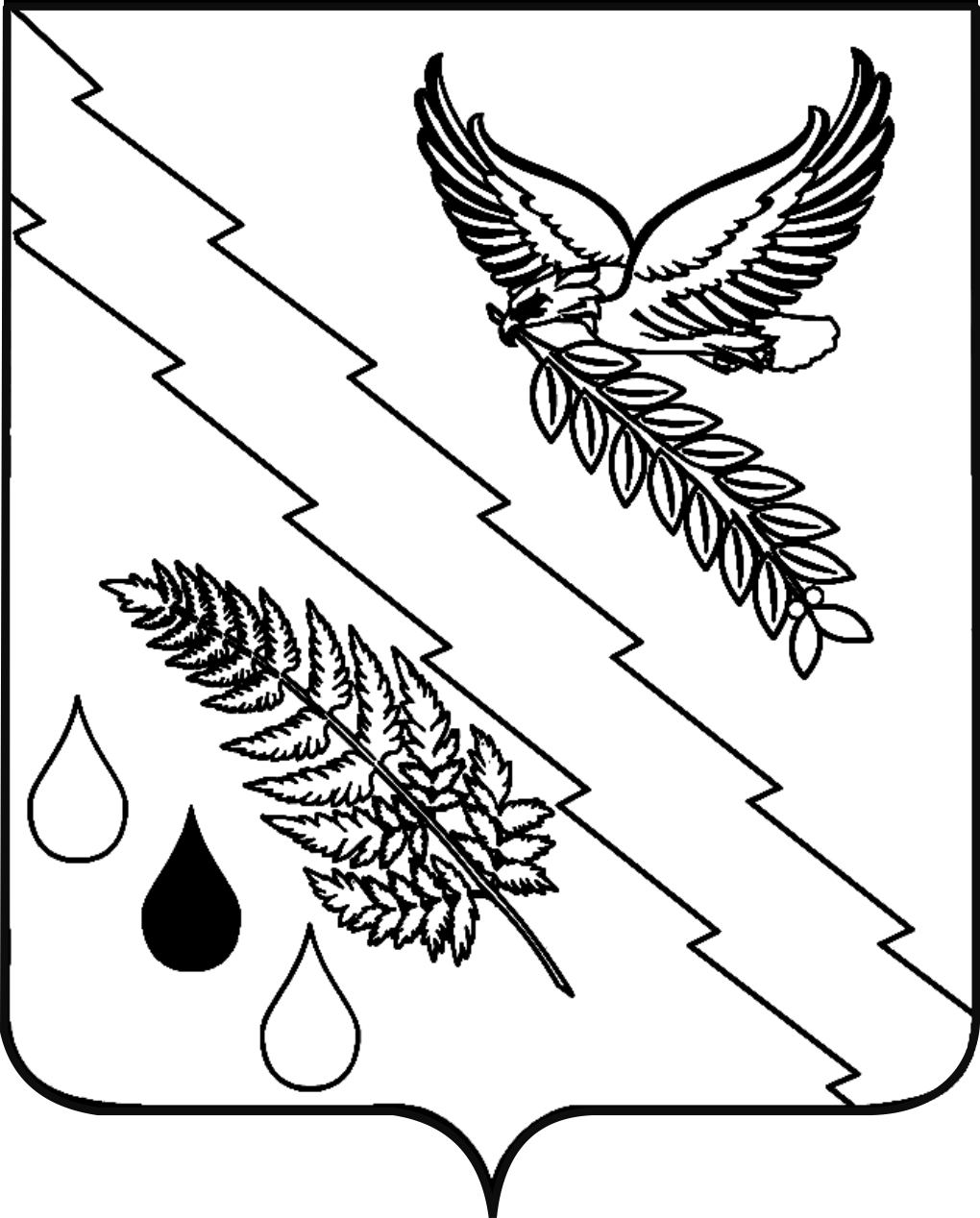 